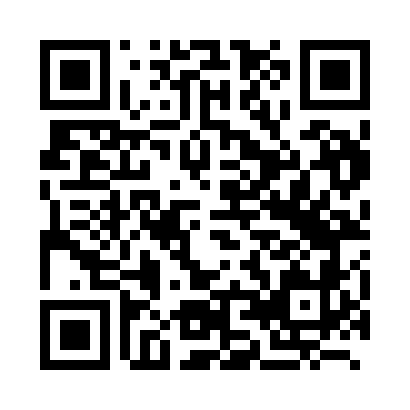 Prayer times for Iliseni, RomaniaWed 1 May 2024 - Fri 31 May 2024High Latitude Method: Angle Based RulePrayer Calculation Method: Muslim World LeagueAsar Calculation Method: HanafiPrayer times provided by https://www.salahtimes.comDateDayFajrSunriseDhuhrAsrMaghribIsha1Wed3:455:531:086:118:2410:232Thu3:435:521:086:128:2510:253Fri3:405:501:086:138:2610:284Sat3:375:481:086:148:2810:305Sun3:355:471:086:148:2910:326Mon3:325:451:086:158:3010:347Tue3:305:441:076:168:3210:378Wed3:275:421:076:178:3310:399Thu3:245:411:076:188:3510:4110Fri3:225:401:076:188:3610:4411Sat3:195:381:076:198:3710:4612Sun3:175:371:076:208:3810:4913Mon3:145:351:076:218:4010:5114Tue3:125:341:076:218:4110:5315Wed3:095:331:076:228:4210:5616Thu3:065:321:076:238:4410:5817Fri3:045:311:076:248:4511:0018Sat3:015:291:076:248:4611:0319Sun2:595:281:076:258:4711:0520Mon2:565:271:086:268:4911:0821Tue2:545:261:086:278:5011:1022Wed2:515:251:086:278:5111:1223Thu2:505:241:086:288:5211:1524Fri2:505:231:086:298:5311:1725Sat2:505:221:086:298:5411:1826Sun2:505:211:086:308:5511:1927Mon2:495:201:086:318:5611:1928Tue2:495:201:086:318:5711:2029Wed2:495:191:086:328:5811:2030Thu2:495:181:096:328:5911:2131Fri2:485:171:096:339:0011:21